Purple Crocus Corms Planting 2020 Order Form for Community Groups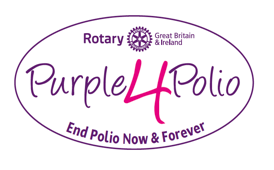 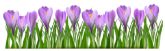 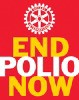 Plant a PURPLE4POLIO Crocus & helpROTARY END POLIO NOWStep 1 - Make contact with your local Rotary club using our Club Finder and see how you might be able to help each other. This is not compulsory but Rotary clubs are available to support!If you need help to make this happen contact Rotarian Allan Maclaughlan email: maglox@sky.comStep 2 - ALL ORDERS + payment confirmations must be submitted as early as possible DIRECTLY TO Rotary Great Britain & Ireland Finance Department via email – finance@rotarygbi.org. Email is the preferred submission method but post will be accepted if email is not an option. Send postal orders to Rotary Great Britain & Ireland, Kinwarton Road, Alcester, Warwickshire, B49 6PBPRICE FIXED for the 2 million corms ordered so PLEASE place your order quickly as sold on a first come first served basisIf we are able to get hold of any more after the 2 million are sold the price will definitely rise so save money by ordering now to ensure your box/es are reserved for you at the £135* price per box of 4,000SEND YOUR ORDERS + PAYMENT NOW please - receiving your order as early as possible ensures your box/es are reserved for you and also helps us negotiate the best price for any more corms needed beyond the 2 million which is more important than ever as supply is limited and uncertain.You can always place a second order later when you identify further opportunities as long as you are still within the absolute final deadline of 31st August 2020* Price fixed as noted above for first 2 million, no guarantee of any further availability or their price!** PAYMENT CONFIRMATION MUST BE ATTACHED to each Order Form, and can either be:➡ cheque made payable to “RIBI” AND write your Community Group name and town on reverse; or➡ confirmation of payment having been made online to the RIBI bank account Lloyds Bank plc, Sort Code 30-98-26, Account number 01172779Step 3 - The Rotary Crocus Corms Coordinator in your area will be in touch to arrange for you to collect your box/es when they arrive in SeptemberOrders received without payment or confirmation will NOT be acceptedYOUR CONTACT DETAILSYOUR CONTACT DETAILSYOUR CONTACT DETAILSCommunity GroupCommunity GroupCommunity GroupTownTownTownContact NameTel No.AddressAddressAddressEmailEmailEmailYOUR ORDER DETAILSYOUR ORDER DETAILSYOUR ORDER DETAILSNo. Boxes of 4,000*** corms at£135 per boxTOTAL COST£Indicate by circlingYes/No appropriately which type of payment/s** enclosed :Cheque payable to RIBIwith your Community Group name AND Town on reverse	Yes / NoCopy of online payment confirmationYes / NoIs it your Groups cheque Yes/NoIf No - what is payer name :If No - what is payer name :